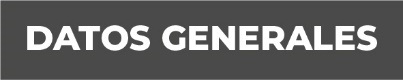 Nombre Víctor Hugo Marino ContrerasGrado de Escolaridad Licenciado en DerechoCédula Profesional (Licenciatura) 5158202Teléfono de Oficina 226 318 3527; 226 318 3395Correo Electrónico vhmarinov@fiscaliaveracruz.gob.mxFormación Académica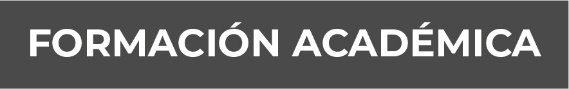 Universidad Veracruzana Licenciado en Derecho.1994-1999Trayectoria Profesional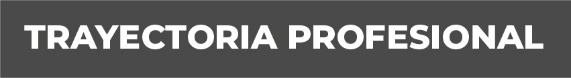 INMOBILIARIA CRASESOR JURIDICO2017-2019ABOGADO POSTULANTE2007-2021FISCALIA GENERAL DE JUSTICIA EDO VERACRUZCARGO FISCAL TERCERO DE LA UNIDAD INTENGRAL JULIO 2022. (ACTUALMENTE).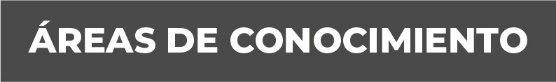 ConocimientoDerecho PenalDerecho ConstitucionalDerecho LaboralDerecho CivilDerecho MercantilDerecho AgrarioIdioma Ingles 70 % 